Załącznik nr 9do uchwały nr 2446Senatu Uniwersytetu Medycznego we Wrocławiuz dnia 29 czerwca 2022 r.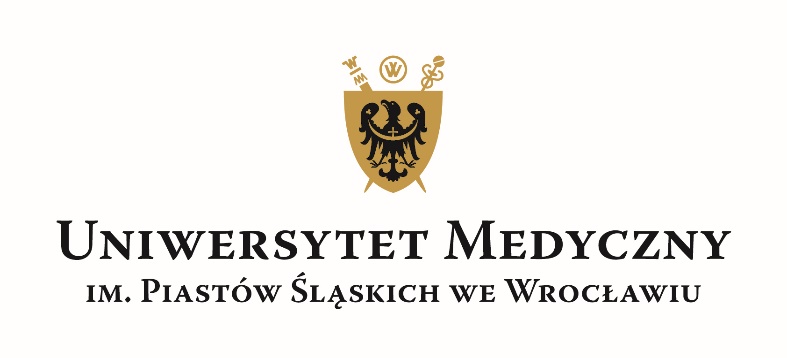 Program studiówWydział: Nauk o ZdrowiuKierunek: Ratownictwo MedycznePoziom kształcenia: licencjatForma kształcenia: stacjonarnyCykl kształcenia: 2022 – 2025Podstawowe informacje* studia I st./studia II st./jednolite studia magisterskie/studia III st./studia podyplomowe **ogólnoakademicki/praktyczny***stacjonarne/niestacjonarneLiczba punktów ECTSLiczba godzin:PROGRAM STUDIÓW dla cyklu kształcenia 2022/2023 – 2024/2025Rok akademicki 2022/2023Rok 1***wpisać symbol zgodnie z legendąRok akademicki 2023/2024Rok 2Rok akademicki 2024/2025Rok 3*tabelę należy powielić tyle razy ile jest lat w danym cyklu kształcenia**w przypadku kierunków regulowanych wpisać symbol grupy zajęć, do jakiej należy dany przedmiot, tzw. ”kod grupy”Efekty uczenia sięnazwa WydziałuWydział Nauk o Zdrowiunazwa KierunkuRatownictwo Medycznepoziom kształcenia*licencjatprofil kształcenia**praktycznyforma studiów***stacjonarnyliczba semestrów6łączna liczba godzin zajęć3675 (3675 +60 WF)dyscyplina (lub dyscypliny), do której kierunek jest przyporządkowany ze wskazaniem dyscypliny wiodącejnauki o zdrowiu - dyscypliny wiodącej  i nauki medycznetytuł zawodowy nadawany absolwentomlicencjat10.konieczna do ukończenia studiów18011.w ramach zajęć prowadzonych z bezpośrednim udziałem nauczycieli akademickich lub innych osób prowadzących zajęcia139(36 praktyki zawodowe + 5 przygotowanie do egz. dyplomowego = 180)12.którą student musi uzyskać w ramach zajęć z dziedziny nauk humanistycznych lub nauk społecznych3213.którą student musi uzyskać w ramach zajęć z zakresu nauki języków obcych814.którą student musi uzyskać w ramach modułów realizowanych w formie fakultatywnej915.którą student musi uzyskać w ramach praktyk zawodowych3616.procentowy udział liczby punktów ECTS dla każdej dyscypliny w ogólnej liczbie punktów – w przypadku przypisania studiów do więcej niż jednej dyscyplinyNauki o Zdrowiu 60%Nauki Medyczne 40%17.profil praktyczny obejmuje zajęcia kształtujące umiejętności praktyczne w wymiarze większym niż 50% liczby pkt. ECTS       X  tak                          nie dotyczy18.profil ogólnoakademicki obejmuje zajęcia związane z prowadzoną w uczelni działalnością naukową w dyscyplinie lub dyscyplinach, do których przyporządkowany jest kierunek studiów, w wymiarze większym niż 50% liczby pkt. ECTS          tak                       X   nie dotyczy19.zajęć wychowania fizycznego60 godzin20.praktyk zawodowych960 godzinsemestr 1, 2semestr 1, 2semestr 1, 2semestr 1, 2semestr 1, 2semestr 1, 2semestr 1, 2lp bądź kod grupy**przedmiotwykładseminariumpozostałe formypraktyka zawodowaSUMAGODZINPUNKTYECTSformaweryfikacji***AAnatomia30CN - 20503,0egzAFizjologia z elementami fizjologii klinicznej25CA - 10352,5egzABiologia i mikrobiologia25CA – 10352,5egzABiofizyka5CA – 10151,0zalABiochemia z elementami chemii15CL – 10251,5zalAFarmakologia z toksykologią20CA – 20402,5egzAInformatyka i biostatystyka10CN – 10201,0zalAPatologia15CA – 15302,0zalBSocjologia medycyny25CA – 5302,0zalBPsychologia40CA – 15553,5zalBEtyka zawodowa ratownika medycznego10CA – 5151,0zalBPrawo medyczne30CA – 5352,5zalBZdrowie publiczne45CA – 10554,0zalBEkonomia i zarządzanie w ochronie zdrowia30302,0zalBBadania naukowe w ratownictwie medycznym30302,0zalBJęzyk obcyLE – 60604,0zalBBezpieczeństwo publiczne20201,0zalCPodstawowe zabiegi medyczne18CS – 30482,0zalCTechniki zabiegów medycznych20CS – 40603,0egzCKwalifikowana pierwsza pomoc40CS – 601005,0egzPodstawy symulacji medycznej/Podstawy komputerowej symulacji medycznej20CS – 20402,0zalWychowanie fizyczneWF – 6060----zalPraktyki: Szpitalny Oddział Ratunkowy –wakacyjne1681686,0zalPraktyki: Szpitalny Oddział Ratunkowy –śródroczne1001004,0zalRAZEMRAZEM115660zalzaliczeniezal/ozaliczenie na ocenęegzegzaminSemestr 3, 4Semestr 3, 4Semestr 3, 4Semestr 3, 4Semestr 3, 4Semestr 3, 4Semestr 3, 4lp bądź kod grupy**przedmiotwykładseminariumpozostałe formypraktyka zawodowaSUMAGODZINPUNKTYECTSformaweryfikacji***BDydaktyka medyczna30CA – 15453,0egzBJęzyk obcyLE – 60604,0egzBZajęcia sprawnościowe z elementami ratownictwa specjalistycznegoCN – 60604,0zalCMedyczne czynności ratunkowe60CS –70CA - 201507,5zalCMedycyna ratunkowa40CK – 801205,0zalCProcedury ratunkowe przedszpitalne25CS - 30552,5egzCProcedury ratunkowe wewnątrzszpitalne35 CS - 30653,0egzCChirurgia40CK – 50904,0egzCChoroby wewnętrzne z elementami onkologii40CK – 50904,0egzCKardiologia20CK – 15351,5zalCPsychiatria18CK – 15331,5zalCMedycyna sądowa18CL – 15331,5zalCMedycyna katastrof15CS – 40552,5egzCChoroby tropikalne20201,0zalCFarmakologia i toksykologia kliniczna18CA – 15331,5zalCMedycyna taktyczna20CS – 15351,5zalPraktyki: Oddział chirurgii - śródroczne60602,0zalPraktyki: Oddział chorób wewnętrznych- śródroczne50502,0zalPraktyki: Zespół ratownictwa medycznego- śródroczne50502,0zalPraktyki: Zespół ratownictwa medycznego – wakacyjne1681686,0zalRAZEMRAZEM130760semestr 5, 6semestr 5, 6semestr 5, 6semestr 5, 6semestr 5, 6semestr 5, 6semestr 5, 6lp bądź kod grupy**przedmiotwykładseminariumpozostałe formypraktyka zawodowaSUMAGODZINPUNKTYECTSformaweryfikacji***CMedyczne czynności ratunkowe64CA – 40CS - 14524910,5egzCMedycyna ratunkowa50CK – 1051556,0egzCIntensywna terapia25CS – 15;CK – 15552,5zalCNeurologia25CK – 45703,0egzCNeurochirurgia10CK – 10201,0zalCGinekologia i położnictwo20CS – 5;CK – 15402,0zalCPediatria30CS – 10CK – 35753,5egzCOrtopedia i traumatologia narządu ruchu20CK – 25452,0zalCChoroby zakaźne20201,0zalCOkulistyka8CK – 5130,5zalCLaryngologia8CK – 5130,5zalCUrologia8CK – 5130,5zalCRatownictwo wodne/ Ratownictwo techniczne5CS – 35402,0zalCRatownictwo górskie/ Ratownictwo wysokościowe10CS – 70804,0zalCInnowacyjne techniki symulacji w ratownictwie medycznym/ specjalistycznym5CL – 15201,0zalPrzygotowanie do egzaminu dyplomowego5,0zalPraktyki: Oddział ortopedyczno-urazowy - śródroczne50502,0zalPraktyki: Oddział neurologii - śródroczne50502,0zalPraktyki: Oddział kardiologii - śródroczne50502,0zalPraktyki: Oddział pediatrii - śródroczne50502,0zalPraktyki: Oddział anestezjologii i intensywnej terapii – wakacyjne1641646,0zalRAZEMRAZEM127260szczegółowy numer efektu uczenia sięEfekty uczenia siępo ukończeniu studiów absolwent:PRKWIEDZA (zna i rozumie)WIEDZA (zna i rozumie)WIEDZA (zna i rozumie)A_W1mianownictwo anatomiczneP6S_WG01A_W2budowę ciała ludzkiego w ujęciu topograficznym oraz czynnościowymP6S_WG02A_W3anatomiczne podstawy badania przedmiotowegoP6S_WG03A_W4podstawowe struktury komórkowe i ich specjalizacje funkcjonalneP6S_WG04A_W5fizjologię narządów i układów organizmuP6S_WG05A_W6mechanizmy regulacji narządów i układów organizmu oraz zależności istniejące między nimiP6S_WG06A_W7funkcje życiowe osoby dorosłej i dzieckaP6S_WG07A_W8proces oddychania i krążenia oraz procesy neurofizjologiczneP6S_WG08A_W9neurohormonalną regulację procesów fizjologicznych i elektrofizjologicznychP6S_WG09A_W10mechanizm działania hormonów i konsekwencje zaburzeń regulacji hormonalnejP6S_WG10A_W11zmiany w funkcjonowaniu organizmu jako całości w sytuacji zaburzenia jego homeostazy, a także specyfikację i znaczenie gospodarki wodno-elektrolitowej i kwasowo-zasadowej w utrzymaniu homeostazy ustrojuP6S_WG11A_W12rolę nerek w utrzymaniu homeostazy organizmuP6S_WG12A_W13budowę i funkcje układu pokarmowego, enzymy biorące udział w trawieniu i podstawowe zaburzenia enzymów trawiennych oraz skutki tych zaburzeńP6S_WG13A_W14fizykochemiczne podstawy działania narządów zmysłówP6S_WG14A_W15składniki krwi, preparaty krwi i krwiozastępcze oraz produkty krwiopochodneP6S_WG15A_W16uwarunkowania genetyczne grup krwi oraz konfliktu serologicznego w układzie RhP6S_WG16A_W17podstawowe pojęcia z zakresu mikrobiologii i parazytologiiP6S_WG17A_W18budowę materiału genetycznegoP6S_WG18A_W19epidemiologię zarażeń wirusami i bakteriami oraz zakażeń grzybami i pasożytamiP6S_WG19A_W20zasady postępowania przeciwepidemicznegoP6S_WG20A_W21genetyczne mechanizmy nabywania lekooporności przez drobnoustroje i komórki nowotworoweP6S_WG21A_W22inwazyjne formy lub stadia rozwojowe wybranych pasożytniczych grzybów, pierwotniaków, helmintów i stawonogówP6S_WG22A_W23zasady funkcjonowania układu pasożyt - żywiciel i podstawowe objawy chorobowe wywoływane przez pasożytyP6S_WG23A_W24objawy zakażeń jatrogennych, drogi ich rozprzestrzeniania się i patogeny wywołujące zmiany w poszczególnych narządachP6S_WG24A_W25zasady dezynfekcji, sterylizacji i postępowania antyseptycznegoP6S_WG25A_W26podstawy diagnostyki mikrobiologicznej i parazytologicznejP6S_WG26A_W27podstawy rozwoju oraz mechanizmy działania układu odpornościowego, w tym swoiste i nieswoiste mechanizmy odporności humoralnej i komórkowejP6S_WG27A_W28naturalne i sztuczne źródła promieniowania jonizującego oraz jego oddziaływanie z materiąP6S_WG28A_W29prawa fizyki wpływające na przepływ cieczy, a także czynniki oddziałujące na opór naczyniowy przepływu krwiP6S_WG29A_W30budowę organizmu pod względem biochemicznym i podstawowe przemiany w nim zachodzące w stanie zdrowia i chorobyP6S_WG30A_W31budowę i mechanizmy syntezy oraz funkcje białek, lipidów i polisacharydów oraz interakcje makrocząsteczek w strukturach komórkowych i pozakomórkowychP6S_WG31A_W32równowagę kwasowo-zasadowa oraz mechanizm działania buforów i ich znaczenie w homeostazie ustrojowejP6S_WG32A_W33podstawowe szlaki kataboliczne i anaboliczne oraz sposoby ich regulacjiP6S_WG33A_W34podstawowe zasady farmakoterapiiP6S_WG34A_W35pochodzenie, rodzaje i drogi podawania leków, mechanizm i efekty ich działania oraz procesy, jakim podlegają leki w organizmie, a także ich interakcjeP6S_WK01A_W36problematykę z zakresu farmakokinetyki i farmakodynamiki wybranych leków stosowanych w stanach nagłego zagrożenia zdrowotnegoP6S_WK02A_W37poszczególne grupy produktów leczniczych, główne mechanizmy ich działania w organizmie i działania niepożądaneP6S_WK03A_W38wpływ leczenia farmakologicznego na fizjologiczne i biochemiczne procesy zachodzące w poszczególnych narządachP6S_WG35A_W39rodzaje leków, które mogą być samodzielnie podawane przez ratownika medycznego i ich szczegółowe charakterystykę farmakologiczneP6S_WG36A_W40podstawy farmakoterapii u kobiet w ciąży i osób starszych w stanie zagrożenia życiaP6S_WG37A_W41różnice w farmakoterapii osób dorosłych i dzieci w zakresie dotyczącym działań ratownika medycznegoP6S_WG38A_W42wpływ procesów chorobowych na metabolizm i eliminację lekówP6S_WG39A_W43problematykę z zakresu toksykologii, działań niepożądanych leków, zatruć lekami - w podstawowym zakresieP6S_WG40A_W44objawy najczęściej występujących ostrych zatruć, w tym alkoholami, narkotykami i innymi substancjami psychoaktywnymi, metalami ciężkimi oraz wybranymi grupami lekówP6S_WG41A_W45podstawowe zasady postępowania diagnostycznego w zatruciachP6S_WG42A_W46patofizjologię narządów i układów organizmuP6S_WG43A_W47szczegółowe zasady rozpoznawania i leczenia wstrząsu oraz jego rodzajeP6S_WG44A_W48podstawowe pojęcia z zakresu patologii ogólnej dotyczące zmian wstecznych, zmian postępowych i zapaleńP6S_WG45A_W49wybrane zagadnienia z zakresu patologii narządowej układu nerwowego, pokarmowego i moczowo-płciowegoP6S_WG46A_W50zasady ergonomii i higieny pracy z komputeremP6S_WK04A_W51podstawowe narzędzia informatyczne i metody biostatyczne wykorzystywane w medycynie, w tym medyczne bazy danych i arkusze kalkulacyjneP6S_WK05A_W52podstawowe metody analizy statystycznej wykorzystywane w badaniach populacyjnych i diagnostycznychP6S_WK06A_W53możliwości współczesnej telemedycyny jako narzędzia wspomagania pracy ratownika medycznegoP6S_WK07B_W1wybrane teorie i metody modelowania rzeczywistości z perspektywy socjologii mające zastosowanie w ratownictwie medycznymP6S_WK08B_W2zagadnienia związane z funkcjonowaniem podmiotów systemu ochrony zdrowia oraz z problemami ewaluacji i kontroli w ochronie zdrowiaP6S_WK09B_W3społeczny wymiar zdrowia i choroby, wpływ środowiska społecznego (rodziny, sieci relacji społecznych) oraz różnic społeczno-kulturowych na stan zdrowiaP6S_WK10B_W4rolę stresu społecznego w zachowaniach zdrowotnych i autodestrukcyjnychP6S_WK11B_W5formy przemocy, modele wyjaśniające przemoc w rodzinie i w wybranych instytucjach oraz społeczne uwarunkowania różnych form przemocyP6S_WK12B_W6postawy społeczne wobec znaczenia zdrowia, choroby, niepełnosprawności i starości, konsekwencje społeczne choroby i niepełnosprawności oraz bariery społeczno-kulturowe, a także koncepcję jakości życia uwarunkowana stanem zdrowiaP6S_WK13B_W7znaczenie komunikacji werbalnej i niewerbalnej w procesie komunikowania się z pacjentami oraz pojęcie zaufania w interakcji z pacjentemP6S_WK14B_W8psychospołeczne konsekwencje hospitalizacji i choroby przewlekłejP6S_WK15B_W9społeczną rolę ratownika medycznegoP6S_WK16B_W10podstawowe psychologiczne mechanizmy funkcjonowania człowieka w zdrowiu i w chorobieP6S_WK17B_W11rolę rodziny w procesie leczeniaP6S_WK18B_W12rolę stresu w etiopatogenezie i przebiegu chorób oraz mechanizmy radzenia sobie ze stresemP6S_WK19B_W13zasady motywowania pacjentów do prozdrowotnych zachowań i informowania o niepomyślnym rokowaniuP6S_WK20B_W14główne pojęcia, teorie, zasady etyczne służące jako ogólne ramy właściwego interpretowania i analizowania zagadnień moralno-medycznychP6S_WK21B_W15podstawowe zagadnienia dotyczące światowych problemów zdrowotnychP6S_WK22B_W16zasady zarządzania podmiotami systemu ochrony zdrowiaP6S_WK23B_W17prawne, organizacyjne i etyczne uwarunkowania wykonywania zawodu ratownika medycznego, z uwzględnieniem miejsca zatrudnienia i pełnionej funkcjiP6S_WK24B_W18podstawowe pojęcia z zakresu teorii poznania i logikiP6S_WK25B_W19zasady komunikacji w sytuacjach typowych dla wykonywania zawodu ratownika medycznegoP6S_WK26B_W20pojęcia emocji, motywacji i osobowości, zaburzenia osobowości, istotę i strukturę zjawisk zachodzących w procesie przekazywania i wymiany informacji oraz modele i style komunikacji interpersonalnejP6S_WK27B_W21zagadnienia dotyczące zespołu stresu pourazowego, reakcji fizjologicznych i emocjonalnych, poznawczych oraz interpersonalnych, a także mechanizmy funkcjonowania człowieka w sytuacjach trudnychP6S_WK28B_W22techniki redukowania lęku i sposoby relaksacji oraz mechanizmy powstawania i objawy zespołu wypalenia zawodowego, a także metody zapobiegania powstaniu tego zespołuP6S_WK29B_W23aspekty prawne, organizacyjne, etyczne i społeczne związane z przeszczepianiem tkanek, komórek i narządówP6S_WK30B_W24przepisy prawa dotyczące ratownictwa medycznego, w tym zasady odpowiedzialności cywilnej, karnej oraz zawodowej ratownika medycznegoP6S_WK31B_W25strukturę i organizację systemu Państwowe Ratownictwo MedyczneP6S_WK32B_W26pojęcie zdrowia i jego determinanty oraz choroby cywilizacyjne i zawodoweP6S_WK33B_W27skutki zdrowotne wywołane działaniem szkodliwych czynników fizycznych, chemicznych i biologicznych na organizm, w tym zasady bezpieczeństwa własnego ratownika medycznegoP6S_WK34B_W28podstawowe zagadnienia dotyczące ekonomiki zdrowia i zarządzania finansami w systemie ochrony zdrowiaP6S_WK35B_W29zasady promocji zdrowia i profilaktyki choróbP6S_WK36B_W30problematykę żywności i żywienia, higieny środowiska, higieny pracy, higieny dzieci i młodzieży oraz regulacje prawne w tym zakresieP6S_WK37B_W31epidemiologię chorób zakaźnych i regulacje prawne w tym zakresieP6S_WK38B_W32podstawowe pojęcia epidemiologiczne i podstawowe metody badań epidemiologicznychP6S_WK39B_W33podstawowe zagadnienia z zakresu ergonomii, w tym zasady ergonomicznej organizacji pracyP6S_WK40B_W34podstawy ekologii i ochrony środowiska, rodzaje zanieczyszczeń i sposoby ochrony środowiskaP6S_WK41B_W35problematykę postępowania w sytuacjach interwencji kryzysowych oraz zasady i metody radzenia sobie ze stresem przy wykonywaniu zawodu ratownika medycznegoP6S_WK42B_W36profilaktykę zachowań antyzdrowotnych przejawiających się w postaci używania środków odurzających lub substancji psychoaktywnych, spożywania alkoholu i palenia tytoniu oraz profilaktykę chorób cywilizacyjnych i psychicznychP6S_WK43B_W37wpływ czynników środowiskowych na zdrowie człowieka i społeczeństwa, politykę zdrowotną państwa, programy zdrowotne oraz zagrożenia zdrowia, przy uwzględnieniu zmiennych takich jak wiek, miejsce zamieszkania, nauki lub pracyP6S_WK44B_W38zadania nadzoru sanitarno-epidemiologicznego i Państwowej Inspekcji SanitarnejP6S_WK45B_W39podstawowe regulacje dotyczące organizacji i finansowania systemu ochrony zdrowia oraz powszechnego ubezpieczenia zdrowotnegoP6S_WK46B_W40metody promocji zdrowia, ze szczególnym uwzględnieniem edukacji zdrowotnejP6S_WK47B_W41zasady zarządzania jakością oraz metody zapewnienia jakościP6S_WK48B_W42sposoby zwiększania sprawności fizycznejP6S_WK50B_W43rodzaje zagrożeń terrorystycznych oraz zasady przeciwstawiania się atakom terrorystycznym i bioterrorystycznym, a także prawne uwarunkowania zarządzania kryzysowegoP6S_WK51C_W1zasady postępowania w najczęstszych chorobach dzieci, z uwzględnieniem odrębności uzależnionych od wiekuP6S_WG47C_W2podstawowe normy rozwojowe badania przedmiotowego dzieckaP6S_WG48C_W3wybrane choroby układu oddechowego, układu krążenia i przewodu pokarmowego oraz choroby neurologiczne u dzieciP6S_WG49C_W4najczęstsze choroby zakaźne wieku dziecięcegoP6S_WG50C_W5odrębności morfologiczno-fizjologiczne poszczególnych narządów i układów organizmu w wieku rozwojowymP6S_WG51C_W6fizjologię i patofizjologię okresu noworodkowegoP6S_WG52C_W7wybrane wady wrodzone i choroby uwarunkowane genetycznieP6S_WG53C_W8problemy wynikające z niepełnosprawności i chorób przewlekłychP6S_WG54C_W9symptomatologię ogólną zaburzeń psychicznych i zasady ich klasyfikacji według głównych systemów klasyfikacyjnychP6S_WK52C_W10objawy najczęstszych chorób psychicznych, zasady ich diagnozowania i postępowania terapeutycznegoP6S_WK53C_W11specyfikę zaburzeń psychicznych u dzieci, młodzieży i osób starszychP6S_WK54C_W12regulacje prawne dotyczące ochrony zdrowia psychicznego, ze szczególnym uwzględnieniem zasad przyjęcia do szpitala psychiatrycznegoP6S_WK55C_W13rodzaje środków przymusu bezpośredniego i zasady ich stosowania w systemie ochrony zdrowiaP6S_WK56C_W14uwarunkowania środowiskowe i epidemiologiczne najczęstszych nowotworówP6S_WG55C_W15przyczyny, objawy, zasady diagnozowania i postępowania terapeutycznego w najczęstszych problemach medycyny paliatywnejP6S_WG56C_W16zasady postępowania ratunkowego w przypadku pacjenta w stanie terminalnymP6S_WG57C_W17mechanizmy prowadzące do nagłych zagrożeń zdrowia i życiaP6S_WG58C_W18mechanizmy działania podstawowych grup leków i leków podawanych samodzielnie przez ratownika medycznegoP6S_WG59C_W19metody ograniczania bólu, ze szczególnym uwzględnieniem farmakoterapii dzieciP6S_WG60C_W20skale oceny bólu i możliwości wdrożenia leczenia przeciwbólowego przez ratownika medycznegoP6S_WG61C_W21zasady dekontaminacjiP6S_WG62C_W22techniki symulacji medycznej w niezabiegowych dziedzinach medycynyP6S_WG63C_W23stany zagrożenia w chorobach nowotworowych i hematologicznych, zaburzeniach układu krzepnięcia, zespole wykrzepiania wewnątrznaczyniowego i ostrej białaczce oraz zasady postępowania przedszpitalnego w tych stanachP6S_WG64C_W24zasady badania podmiotowego w zakresie niezbędnym do prowadzenia medycznych czynności ratunkowychP6S_WG65C_W25zasady badania przedmiotowego w zakresie niezbędnym do prowadzenia medycznych czynności ratunkowych i udzielania świadczeń zdrowotnych innych niż medyczne czynności ratunkoweP6S_WG66C_W26przyczyny i rodzaje bólu w klatce piersiowej oraz jego diagnostykęP6S_WG67C_W27problematykę ostrego zespołu wieńcowego, zawału serca, nadciśnienia tętniczego, rozwarstwienia aorty, niewydolności krążenia, ostrego niedokrwienia kończyny, obrzęku płuc i zatorowości płucnejP6S_WG68C_W28problematykę ostrej niewydolności oddechowejP6S_WG69C_W29przyczyny, objawy, zasady diagnozowania i postępowania terapeutycznego w zespole ostrej niewydolności oddechowej, zaostrzeniu przewlekłej obturacyjnej choroby płuc, astmie, ostrych stanach zapalnych dróg oddechowych i odmie opłucnowejP6S_WG70C_W30przyczyny, objawy i postępowanie w ostrej niewydolności nerekP6S_WG71C_W31wybrane choroby przewodu pokarmowegoP6S_WG72C_W32zagadnienia śpiączki metabolicznej i stanów nagłego zagrożenia w endokrynologiiP6S_WG73C_W33metody oceny stanu odżywieniaP6S_WG74C_W34przyczyny, objawy, zasady diagnozowania i postępowania profilaktycznego w najczęstszych chorobach bakteryjnych, wirusowych, pasożytniczych i grzybicach, w tym zakażeniach pneumokokowych i meningokokowych, wirusowym zapaleniu wątroby, nabytym niedoborze odporności AIDS, sepsie i zakażeniach szpitalnychP6S_WG75C_W35leki stosowane w nagłych chorobach internistycznych, neurologicznych i psychiatrycznychP6S_WG76C_W36przyczyny, objawy, zasady diagnozowania i postępowania terapeutycznego w najczęstszych chorobach układu nerwowegoP6S_WG77C_W37przyczyny, objawy, zasady diagnozowania i postępowania terapeutycznego w bólach głowy i chorobach naczyniowych mózgu, w szczególności w udarze mózgu oraz padaczceP6S_WG78C_W38przyczyny, objawy, zasady diagnozowania i postępowania terapeutycznego w zakażeniach układu nerwowego, w szczególności w zapaleniu opon mózgowo-rdzeniowychP6S_WG79C_W39przyczyny, objawy, zasady diagnozowania i postępowania terapeutycznego w chorobach otępiennychP6S_WG80C_W40rodzaje badań obrazowych oraz obraz radiologiczny podstawowych choróbP6S_WG81C_W41zasady łańcucha przeżyciaP6S_WG82C_W42zasady udzielania pierwszej pomocy pacjentom nieurazowymP6S_WG83C_W43zasady ewakuacji poszkodowanych z pojazduP6S_WG84C_W44zasady udzielania pierwszej pomocy ofiarom wypadkówP6S_WG85C_W45zasady i technikę wykonywania opatrunkówP6S_WG86C_W46zasady przygotowania do zabiegów medycznych w stanach zagrożenia życiaP6S_WG87C_W47zasady postępowania z pacjentem z założonym cewnikiem zewnętrznymP6S_WG88C_W48zasady wykonywania toalety drzewa oskrzelowego u pacjenta zaintubowanegoP6S_WG89C_W49zasady wykonywania toalety u pacjenta z założoną rurką tracheostomijna i pielęgnacji tracheostomiiP6S_WG90C_W50techniki zabiegów medycznych wykonywanych samodzielnie przez ratownika medycznegoP6S_WG91C_W51zasady aseptyki i antyseptykiP6S_WG92C_W52zasady zabezpieczania materiału biologicznego do badańP6S_WG93C_W53zasady oceny stanu pacjenta w celu ustalenia sposobu postępowania i podjęcia albo odstąpienia od medycznych czynności ratunkowych, w tym w przypadku rozpoznania zgonuP6S_WG94C_W54wskazania do układania pacjenta w pozycji właściwej dla jego stanu lub odniesionych obrażeńP6S_WG95C_W55przyczyny i objawy nagłego zatrzymania krążeniaP6S_WG96C_W56zasady prowadzenia podstawowej i zaawansowanej resuscytacji krążeniowo-oddechowej u osób dorosłych i dzieciP6S_WG97C_W57wskazania do odsysania dróg oddechowych i techniki jego wykonywaniaP6S_WG98C_W58wskazania do przyrządowego i bezprzyrządowego przywracania drożności dróg oddechowych i techniki ich wykonywaniaP6S_WG99C_W59wskazania do podjęcia tlenoterapii biernej lub wentylacji zastępczej powietrzem lub tlenem, ręcznie lub mechanicznie  z użyciem respiratora i techniki ich wykonywaniaP6S_WG100C_W60wskazania do intubacji dotchawiczej w laryngoskopii bezpośredniej przez usta bez użycia środków zwiotczających i do prowadzenia wentylacji zastępczej oraz techniki ich wykonywaniaP6S_WG101C_W61wskazania do wykonania defibrylacji manualnej, zautomatyzowanej i półautomatycznej oraz techniki ich wykonaniaP6S_WG102C_W62wskazania do wykonania kaniulacji żył obwodowych kończyn górnych i dolnych oraz żyły szyjnej zewnętrznej, a także technikę jej wykonaniaP6S_WG103C_W63zasady monitorowania czynności układu oddechowego i układu krążenia metodami nieinwazyjnymiP6S_WG104C_W64zasady wykonywania dostępu doszpikowego przy użyciu gotowego zestawuP6S_WG105C_W65wskazania do podawania leków droga dożylna, w tym przez porty naczyniowe, domięśniową, podskórną, dotchawiczą, doustną, doodbytniczą, wziewną i doszpikową oraz techniki tego podawaniaP6S_WG106C_W66wybrane skale oceny śpiączki oraz skale urazowe i rokowniczeP6S_WG107C_W67przyczyny, objawy, zasady diagnozowania i postępowania terapeutycznego w najczęstszych chorobach wymagających interwencji chirurgicznej, z uwzględnieniem odrębności chorób wieku dziecięcegoP6S_WG108C_W68wybrane zagadnienia z zakresu traumatologii dziecięcejP6S_WG109C_W69wskazania do stosowania intensywnej terapii i zasady jej stosowaniaP6S_WG110C_W70objawy i rodzaje odmy opłucnowejP6S_WG111C_W71objawy krwiaka opłucnej, wiotkiej klatki piersiowej i złamania żeberP6S_WG112C_W72technikę oznaczania stężeń parametrów krytycznychP6S_WG113C_W73procedury medyczne stosowane przez ratownika medycznego, w szczególności zaopatrywanie ran i oparzeń, tamowanie krwotoków, unieruchamianie złamań, zwichnięć i skręceń oraz unieruchamianie kręgosłupa, ze szczególnym uwzględnieniem odcinka szyjnego, a także podawanie lekówP6S_WG114C_W74zasady podejmowania działań zabezpieczających w celu ograniczenia skutków zdrowotnych zdarzeniaP6S_WG115C_W75zasady segregacji medycznej przedszpitalnej pierwotnej i wtórnej oraz segregacji szpitalnejP6S_WG116C_W76techniki przygotowania pacjenta do transportu i opieki medycznej podczas transportuP6S_WG117C_W77techniki przyjęcia porodu nagłego w warunkach pozaszpitalnychP6S_WG118C_W78postępowanie przedszpitalne w stanach nagłego zagrożenia zdrowotnego u osób dorosłych i dzieciP6S_WG119C_W79rodzaje terapii inwazyjnej stosowane w ramach postępowania przedszpitalnegoP6S_WG120C_W80rodzaje terapii inwazyjnej stosowane w SORP6S_WG121C_W81stany zagrożenia w chorobach nowotworowych oraz postępowanie przedszpitalne i w SOR w przypadku takich zagrożeńP6S_WG122C_W82zasady transportu pacjentów z obrażeniami ciałaP6S_WG123C_W83procedury specjalistyczne w stanach nagłych pochodzenia wewnętrznego, w szczególności takie jak: elektrostymulacja, kardiowersja, pierwotna przezskórna interwencja wieńcowa (Percutaneous coronary intervention, PCI), kontrapulsacja wewnątrzaortalna (Intra-aortic balloon pump, IABP), dializa, sztuczna wentylacja i formy krążenia pozaustrojowegoP6S_WG124C_W84wskazania do leczenia hiperbarycznegoP6S_WG125C_W85zagrożenia środowiskoweP6S_WG126C_W86rodzaje katastrof, procedury medyczne i działania ratunkowe podejmowane w zdarzeniach mnogich i masowych oraz katastrofach, a także w zdarzeniach z wystąpieniem zagrożeń chemicznych, biologicznych, radiacyjnych lub nuklearnychP6S_WG127C_W87etyczne aspekty postępowania ratowniczego w zdarzeniach mnogich i masowych oraz katastrofachP6S_WK57C_W88zastosowanie symulacji medycznej w nauczaniu procedur zabiegowychP6S_WG128C_W89zaburzenia równowagi kwasowo-zasadowej i wodno-elektrolitowej oraz zasady postępowania przedszpitalnego i w SOR w takich zaburzeniachP6S_WG129C_W90zasady postępowania profilaktycznego zakażeń w SORP6S_WG130C_W91zasady monitorowania stanu pacjenta w SORP6S_WG131C_W92procedury specjalistyczne w stanach nagłych pochodzenia urazowego stosowane w ramach postępowania przedszpitalnego i w SORP6S_WG132C_W93rodzaje obrażeń ciała, ich definicje oraz zasady kwalifikacji do centrum urazowego i centrum urazowego dla dzieciP6S_WG133C_W94zasady funkcjonowania centrum urazowego i centrum urazowego dla dzieciP6S_WG134C_W95zasady postępowania przedszpitalnego i w SOR w obrażeniach: czaszkowo-mózgowych, kręgosłupa i rdzenia kręgowego, kończyn, jamy brzusznej i klatki piersiowej oraz w przypadku wstrząsuP6S_WG135C_W96procedurę kardiowersji elektrycznej i elektrostymulacji zewnętrznejP6S_WG136C_W97zasady cewnikowania pęcherza moczowegoP6S_WG137C_W98Procedurę zakładania sondy żołądkowej i płukania żołądkaP6S_WG138C_W99wybrane stany nagłe okulistyczne i zasady postępowania przedszpitalnego w tym zakresieP6S_WG139C_W100wybrane stany nagłe laryngologiczne i zasady postępowania przedszpitalnego w tym zakresieP6S_WG140C_W101stany zagrożenia zdrowotnego w ginekologii i położnictwieP6S_WG141C_W102zasady funkcjonowania systemu Państwowe Ratownictwo MedyczneP6S_WG142C_W103rolę i znaczenie Lotniczego Pogotowia Ratunkowego w systemie Państwowe Ratownictwo MedyczneP6S_WG143C_W104zasady wysuwania podejrzenia i rozpoznawania śmierci mózguP6S_WG144C_W105podstawowe techniki obrazoweP6S_WG145C_W106wskazania, przeciwwskazania i przygotowanie pacjentów do poszczególnych rodzajów badań obrazowych oraz przeciwwskazania do stosowania środków kontrastującychP6S_WG146C_W107mechanizmy, cele i zasady leczenia uzależnień od substancji psychoaktywnychP6S_WG147C_W108podstawowe zagadnienia z zakresu medycyny sądowejP6S_WK58UMIEJĘTNOŚCI (potrafi)UMIEJĘTNOŚCI (potrafi)UMIEJĘTNOŚCI (potrafi)A_U1lokalizować poszczególne okolice ciała i znajdujące się w nich narządy oraz ustalać położenie narządów względem siebieP6S_UW01A_U2wykazywać różnice w budowie ciała oraz w czynnościach narządów u osoby dorosłej i dzieckaP6S_UW02A_U3oceniać czynności narządów i układów organizmuP6S_UW03A_U4rozpoznawać patofizjologiczne podstawy niewydolności układu krążeniaP6S_UW04A_U5rozpoznawać zaburzenia trawienia, z uwzględnieniem roli enzymów, w tym podstawowe zaburzenia enzymów trawiennych, oraz określać skutki tych zaburzeńP6S_UW05A_U6rozpoznawać zaburzenia czynności nerek i ich wpływ na homeostazę organizmuP6S_UW06A_U7rozpoznawać zarażenia wirusami i bakteriami oraz zakażenia grzybami i pasożytami, z uwzględnieniem geograficznego zasięgu ich występowaniaP6S_UW07A_U8wykorzystywać znajomość praw fizyki do określenia wpływu na organizm czynników zewnętrznych, takich jak temperatura, przyspieszenie, ciśnienie, pole elektromagnetyczne oraz promieniowanie jonizująceP6S_UW08A_U9stosować zasady ochrony radiologicznejP6S_UW09A_U10obliczać stężenia molowe i procentowe związków oraz stężenia substancji w roztworach izoosmotycznych jedno- i wieloskładnikowychP6S_UO01A_U11przewidywać kierunek procesów biochemicznych w zależności od stanu energetycznego komórekP6S_UW10A_U12posługiwać się wybranymi podstawowymi technikami laboratoryjnymiP6S_UW11A_U13wykonywać podstawowe obliczenia farmakokinetyczneP6S_UO02A_U14stosować właściwe do sytuacji postępowanie epidemiologiczneP6S_UW12A_U15dobierać leki w odpowiednich dawkach w celu korygowania zjawisk patologicznych w organizmie i poszczególnych narządachP6S_UW13A_U16posługiwać się informatorami farmaceutycznymi i bazami danych o produktach leczniczychP6S_UW14A_U17wiązać zmiany patologiczne stwierdzane w badaniu przedmiotowym ze zmianami zachodzącymi na poziomie komórkowymP6S_UW15A_U18rozpoznawać zaburzenia oddychania, krążenia oraz czynności innych układów organizmu i narządówP6S_UW16A_U19dobierać odpowiedni test statystyczny, przeprowadzać podstawowe analizy statystyczne i posługiwać się odpowiednimi metodami przedstawiania wynikówP6S_UW17B_U1wdrażać właściwe do sytuacji procedury postępowania epidemiologicznegoP6S_UW18B_U2rozpoznawać sytuacje, które wymagają konsultacji z przedstawicielem innego zawodu medycznego lub koordynatorem medycznymP6S_UK01B_U3dbać o bezpieczeństwo własne, pacjentów, otoczenia i środowiska, przestrzegając zasad bezpieczeństwa i higieny pracy oraz przepisów i zasad regulujących postępowanie w przypadku różnych rodzajów zagrożeńP6S_UW19B_U4udzielać informacji o podstawowych zabiegach i czynnościach dotyczących pacjenta oraz informacji na temat jego stanu zdrowiaP6S_UK02B_U5przestrzegać zasad etycznych podczas wykonywania działań zawodowychP6S_UW20B_U6przestrzegać praw pacjentaP6S_UK03B_U7uwzględniać podczas medycznych czynności ratunkowych oczekiwania pacjenta wynikające z uwarunkowań społeczno-kulturowychP6S_UW21B_U8stosować się do zasad bezpieczeństwa sanitarno-epidemiologicznego oraz profilaktyki chorób zakaźnych i niezakaźnychP6S_UW22B_U9identyfikować czynniki ryzyka wystąpienia przemocy, rozpoznawać przemoc i odpowiednio na niż reagowaćP6S_UW23B_U10stosować w podstawowym zakresie psychologiczne interwencje motywujące i wspierająceP6S_UK04B_U11komunikować się ze współpracownikami w ramach zespołu, udzielając im informacji zwrotnej i wsparciaP6S_UK05B_U12podnosić swoje kwalifikacje i przekazywać wiedzę innymP6S_UW24B_U13zapobiegać zespołowi stresu pourazowego po traumatycznych wydarzeniach, w tym przeprowadzać podsumowanie zdarzenia traumatycznego (debriefing) w zespoleP6S_UW25B_U14radzić sobie ze stresem przy wykonywaniu zawodu ratownika medycznegoP6S_UW26B_U15oceniać funkcjonowanie człowieka w sytuacjach trudnych (stres, konflikt, frustracja)P6S_UW27B_U16porozumiewać się z pacjentem w jednym z języków obcych na poziomie B2 Europejskiego Systemu Opisu Kształcenia JęzykowegoP6S_UK06B_U17oceniać narażenie na substancje szkodliwe w środowisku człowieka i stosować zasady monitoringu ergonomicznegoP6S_UW28B_U18stosować działania na rzecz ochrony środowiskaP6S_UW29B_U19określać wzajemne relacje między człowiekiem a środowiskiemP6S_UK07B_U20wykonywać czynności z zakresu ratownictwa medycznego i udzielać świadczeń zdrowotnych z zachowaniem regulacji prawnych dotyczących wykonywania zawodu ratownika medycznegoP6S_UW30C_U1oceniać stan pacjenta w celu ustalenia sposobu postępowania ratunkowegoP6S_UW31C_U2układać pacjenta do badania obrazowegoP6S_UW32C_U3postępować z dzieckiem w oparciu o znajomość symptomatologii najczęstszych chorób dziecięcychP6S_UW33C_U4przeprowadzać badanie przedmiotowe pacjentaP6S_UW34C_U5dostosowywać sposób postępowania do wieku dzieckaP6S_UW35C_U6oceniać stan noworodka w skali APGARP6S_UW36C_U7przeprowadzać wywiad medyczny z pacjentem dorosłym w zakresie niezbędnym do podjęcia medycznych czynności ratunkowychP6S_UW37C_U8oceniać stan świadomości pacjentaP6S_UW38C_U9układać pacjenta w pozycji właściwej dla rodzaju choroby lub odniesionych obrażeń ciałaP6S_UW39C_U10przeprowadzać badanie fizykalne pacjenta dorosłego w zakresie niezbędnym do ustalenia jego stanuP6S_UW40C_U11monitorować czynność układu oddechowego, z uwzględnieniem pulsoksymetrii, kapnometrii i kapnografiiP6S_UW41C_U12interpretować wyniki badań pacjenta z przewlekłą niewydolnością oddechowąP6S_UW42C_U13wykonywać elektrokardiogram i interpretować go w podstawowym zakresieP6S_UW43C_U14monitorować czynność układu krążenia metodami nieinwazyjnymiP6S_UW44C_U15oceniać i opisywać stan somatyczny i psychiczny pacjentaP6S_UW45C_U16 przeprowadzać analizę ewentualnych działań niepożądanych poszczególnych leków oraz interakcji między nimiP6S_UW46C_U17oceniać stan neurologiczny pacjentaP6S_UW47C_U18monitorować stan pacjenta metodami nieinwazyjnymiP6S_UW48C_U19prowadzić dokumentację medyczną w zakresie wykonywanych czynności, w tym w przypadku zgonu pacjenta, urodzenia dziecka martwego i odstąpienia od medycznych czynności ratunkowychP6S_UO03C_U20podawać pacjentowi leki i płynyP6S_UW49C_U21oznaczać stężenie glukozy z użyciem glukometruP6S_UW50C_U22zakładać zgłębnik dożołądkowyP6S_UW51C_U23zakładać cewnik do pęcherza moczowegoP6S_UW52C_U24asystować przy czynnościach przygotowawczych do transplantacji narządówP6S_UW53C_U25identyfikować na miejscu zdarzenia sytuację narażenia na czynniki szkodliwe i niebezpieczneP6S_UW54C_U26przygotowywać pacjenta do transportuP6S_UW55C_U27identyfikować błędy i zaniedbania w praktyce ratownika medycznegoP6S_UW56C_U28monitorować stan pacjenta podczas czynności medycznych i transportowychP6S_UW57C_U29stosować leczenie przeciwbóloweP6S_UW58C_U30oceniać stopień nasilenia bólu według znanych skalP6S_UW59C_U31rozpoznawać stan zagrożenia życia u pacjenta po przeszczepie narząduP6S_UW60C_U32monitorować czynności życiowe pacjenta podczas badania diagnostycznegoP6S_UW61C_U33interpretować wyniki podstawowych badań toksykologicznychP6S_UW62C_U34rozpoznawać toksydromyP6S_UW63C_U35oceniać wskazania do transportu pacjenta do ośrodka toksykologicznego, hiperbarycznego, replantacyjnego i kardiologii inwazyjnej oraz centrum leczenia oparzeń, centrum urazowego lub centrum urazowego dla dzieciP6S_UW64C_U36szacować niebezpieczeństwo toksykologiczne w określonych grupach wiekowych i w różnych stanach klinicznychP6S_UW65C_U37wiązać obrazy uszkodzeń tkankowych i narządowych z objawami klinicznymi chorobyP6S_UW66C_U38prowadzić podstawowe i zaawansowane czynności resuscytacyjne u osób dorosłych, dzieci, niemowląt i noworodków, z uwzględnieniem prawidłowego zastosowania urządzeń wspomagających resuscytację (urządzenia do kompresji klatki piersiowej, respiratora)P6S_UW67C_U39przywracać drożność dróg oddechowych metodami bezprzyrządowymiP6S_UW68C_U40przyrządowo udrażniać drogi oddechowe metodami nadgłośniowymiP6S_UW69C_U41wykonywać intubację dotchawiczą w laryngoskopii bezpośredniej i pośredniejP6S_UW70C_U42wykonywać konikopunkcjęP6S_UW71C_U43wdrażać tlenoterapię zależnie od potrzeb pacjenta i wspomagać oddechP6S_UW72C_U44stosować się do zasad aseptyki i antyseptyki, zaopatrywać prostą ranę, zakładać i zmieniać jałowy opatrunek chirurgicznyP6S_UW73C_U45prowadzić wentylację zastępczą z użyciem worka samorozprężalnego i respiratora transportowegoP6S_UW74C_U46wykonywać defibrylację elektryczną z użyciem defibrylatora manualnego i zautomatyzowanegoP6S_UW75C_U47wykonywać kardiowersję i elektrostymulację zewnętrzną sercaP6S_UW76C_U48oceniać nagłe zagrożenia neurologiczne u pacjentaP6S_UW77C_U49wykonywać dostęp doszpikowy przy użyciu gotowego zestawuP6S_UW78C_U50pobierać krew oraz zabezpieczać materiał do badań laboratoryjnych, mikrobiologicznych i toksykologicznychP6S_UW79C_U51tamować krwotoki zewnętrzne i unieruchamiać kończyny po urazieP6S_UW80C_U52stabilizować i unieruchamiać kręgosłupP6S_UW81C_U53wdrażać odpowiednie postępowanie w odmie opłucnowej zagrażającej życiuP6S_UW82C_U54stosować skale ciężkości obrażeńP6S_UW83C_U55przyjmować poród nagły w warunkach pozaszpitalnychP6S_UW84C_U56decydować o niepodejmowaniu resuscytacji krążeniowo-oddechowej lub o odstąpieniu od jej przeprowadzeniaP6S_UW85C_U57rozpoznawać pewne znamiona śmierciP6S_UW86C_U58dokonywać segregacji medycznej przedszpitalnej pierwotnej i wtórnej oraz segregacji szpitalnejP6S_UW87C_U59działać zespołowo, udzielając pomocy w trudnych warunkach terenowych w dzień i w nocy oraz w warunkach znacznego obciążenia fizycznego i psychicznegoP6S_UW88C_U60zaopatrywać krwawienie zewnętrzneP6S_UW89C_U61transportować pacjenta w warunkach przedszpitalnych, wewnątrzszpitalnych i międzyszpitalnychP6S_UW90C_U62identyfikować błędy i zaniedbania w praktyce ratownika medycznegoP6S_UW91C_U63identyfikować zagrożenia obrażeń: czaszkowo-mózgowych, klatki piersiowej, jamy brzusznej, kończyn, kręgosłupa i rdzenia kręgowego oraz miednicy, a także wdrażać postępowanie ratunkowe w przypadku tych obrażeńP6S_UW92C_U64identyfikować wskazania do transportu do centrum urazowego lub centrum urazowego dla dzieci i zgłaszać obecność kryteriów kwalifikacji kierownikowi zespołu urazowego lub kierownikowi zespołu urazowego dziecięcegoP6S_UW93C_U65wykonywać procedury medyczne pod nadzorem lub na zlecenie lekarzaP6S_UW94C_U66dostosowywać postępowanie ratunkowe do stanu pacjentaP6S_UW95C_U67monitorować stan pacjenta podczas badania obrazowegoP6S_UW96KOMPETENCJE SPOŁECZNE (jest gotów do)KOMPETENCJE SPOŁECZNE (jest gotów do)KOMPETENCJE SPOŁECZNE (jest gotów do)K1aktywnego słuchania, nawiązywania kontaktów interpersonalnych, skutecznego i empatycznego porozumiewania się z pacjentemP6S_UK08K2dostrzegania czynników wpływających na reakcje własne i pacjentaP6S_KR01K3samodzielnego wykonywania zawodu zgodnie z zasadami etyki ogólnej i zawodowej oraz holistycznego i zindywidualizowanego podejścia do pacjenta, uwzględniającego poszanowanie jego prawP6S_KK01K4organizowania pracy własnej i współpracy w zespole specjalistów, w tym z przedstawicielami innych zawodów medycznych, także w środowisku wielokulturowym i wielonarodowościowymP6S_UO04K5dostrzegania i rozpoznawania własnych ograniczeń, dokonywania samooceny deficytów i potrzeb edukacyjnychP6S_KK02K6kierowania się dobrem pacjentaP6S_KR02